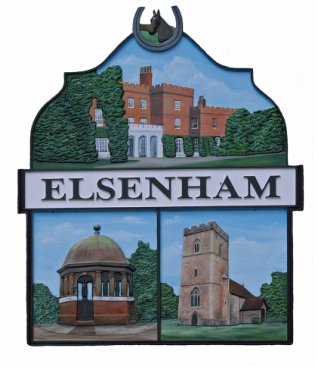 		ANNUAL PARISH MEETINGAGENDA   NOTICE IS HEREBY GIVEN that theANNUAL PARISH MEETINGis to be held onThursday 28 April 2022, commencing at 8.00pm. Members of the public are invited to attend. An opportunity will be given for parishioners to speak during the open forum.1.	To receive and approve apologies for absence 2.	To agree the minutes of meeting held on 22 April 20213.	County Councillor’s Report 4.	Parish Council Chairman’s Report	5.	Parish Council Financial Report6.	District Councillors’ Report8.	Open Forum 9	Chairman’s Closing Remarks